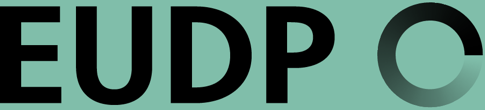 Årsrapport for perioden 2019 – 2020EUDP-sekretariatet, Energistyrelsen
Niels Bohrs Vej 8D
6700 EsbjergSendes til EUDP-sekretariatet senest 31. juli for seneste 12 måneder (1/7-30/6).Ved indsendelse af nærværende årsrapport, bekræfter den projektansvarlige virksomhed rigtigheden af de angivne oplysninger.ProjektidentifikationProjektgennemførselProjektets ressourceforbrugKommercialiseringMarkedsmæssig og teknologisk risikovurderingMarkedsmæssige risiciTeknologiske risiciØvrige oplysningerSammenfatningProjekttitel: Journalnummer: Projektledende virksomhed/institution: Projektleder: Projektledende virksomhed/institution: Projektleder: Projektets startdato (dd-mm-åååå):  Projektets slutdato (dd-mm-åååå):  Afrapporteringsperiode: Fra 01-07-2019 – 30-06-2020Projektets totale varighed i mdr.: Antal mdr. tilbage af projektperioden: Projektets startdato (dd-mm-åååå):  Projektets slutdato (dd-mm-åååå):  Afrapporteringsperiode: Fra 01-07-2019 – 30-06-2020Projektets totale varighed i mdr.: Antal mdr. tilbage af projektperioden: Kort sammenfatning af projektets formål (jf. ansøgningen): Kort sammenfatning af projektets formål (jf. ansøgningen):  AktiviteterLav en kortfattet beskrivelse af de aktiviteter som er blevet udført i afrapporteringsperioden opdelt på arbejdspakker.WP1:WP2:WP3:(indsæt selv flere) Milestones (delmål)Markér status for milestones i projektets Gantt-diagram og vedlæg det som bilag.(Grøn = opnået, rød = forsinket)Vedlæg dokumentation for eventuelle leverancer som bilag.Redegør kort for forsinkelser og ændringer, hvordan dette håndteres og hvorvidt forsinkelsen påvirker projektets formål og gennemførsel:  ResultaterBeskriv kort hvilke resultater som er opnået i projektperioden i de forskellige arbejdspakker:  Afvigelser fra projektplanenAngiv hvilke typer ændringer projektet har fået godkendt (gældende for hele projektperioden):  Ændring af indhold i arbejdspakke (aktiviteter, milepæle) Udsættelse af milepæl eller slutdato  Budget ændring  Ændringer i projektorganisationen Ny projektleder  Andet (beskriv): BudgetAngiv hvor stor en andel af totalbudgettet, som er forbrugt (forbrug fra projektets startdato til udgangen af pågældende afrapporteringsperiode): TimerAngiv hvor stor en andel af det totale antal timer afsat i projektet, som er forbrugt (forbrug fra projektets startdato til udgangen af pågældende afrapporteringsperiode):Vurderes det, at projektet kan gennemføres som planlagt inden for den resterende tid og det resterende budget? Ja (forklar): Nej (forklar årsagen samt hvilke tiltag der er igangsat for at sikre projektets gennemførsel):Aktualitet for kommercialiseringHar markedspotentialet ændret sig?  Nej, potentialet er uændret Ja, potentialet er større end først antaget Ja, potentialet er mindre en først antagetHvis ja, beskriv ændringen og hvordan det påvirker projektet: Har konkurrencesituationen ændret sig? Nej, konkurrencen er uændret Ja, konkurrencen er større end først antaget Ja, konkurrencen er mindre en først antagetHvis ja, beskriv ændringen og hvordan det påvirker projektet: Hvor mange år går der fra projektets afslutning, før I forventer at introducere løsningen til markedet, f.eks. ved at markedsføre et nyt produkt eller implementere teknologien i jeres produktionsprocesser? Angiv antal år til omsætning på nationalt marked: Angiv antal år til omsætning på internationalt marked: Identificer 1-3 væsentlige markedsmæssige risici som kan påvirke projektets færdiggørelse og målsætningerBeskriv de markedsmæssige risicis konsekvenser for projektetHvordan planlægges det at håndtere de markedsmæssige risici?Identificer 1-3 væsentlige teknologiske risici som kan påvirke projektets færdiggørelse og målsætningerBeskriv de teknologiske risicis konsekvenser for projektetHvordan planlægges det at håndtere de teknologiske risici?Angiv øvrige relevante oplysninger som har relevans for projektets fremdriftF.eks. om samarbejdet med projektpartnere, ændringer i personalebesætning, projektorganisationen, ressourceallokering, patentsager, konkurs, manglende myndighedstilladelser, klagesager. Lav en kort sammenfatning af projektforløbetLav en kort sammenfatning af projektforløbet på basis af oplysningerne fra afsnit 1-5 (projektgennemførsel, ressourceforbrug, kommercialisering, risikovurdering og øvrige oplysninger): 